АДМИНИСТРАЦИЯ СЕЛЬСКОГО ПОСЕЛЕНИЯ «УСТЬ-НАРИНЗОРСКОЕ»П О С Т А Н О В Л Е Н И Е 01 сентября 2023 года                                                               № 18село Усть-НаринзорОб утверждении регламента реализации полномочий                  администратора доходов бюджета по взысканию дебиторской             задолженности по платежам в бюджет, пеням и штрафамВ соответствии со статьей 160.1 Бюджетного кодекса Российской Федерации от 31.07.1998 №145-ФЗ, приказом  Министерства финансов РФ от 18.11.2022 №172н «Об утверждении общих требований к регламенту реализации полномочий администратора доходов бюджета по взысканию дебиторской задолженности по платежам в бюджет, пеням и штрафам, руководствуясь Уставом сельского поселения «Усть-Наринзорское», Положением о бюджетном процессе в сельском поселении «Усть-Наринзорское», утвержденным решением Совета сельского поселения «Усть-Наринзорское» № 108 от 11.03.2015 года, администрация сельского поселения «Усть-Наринзорское» постановляет:          1. Утвердить прилагаемый регламент реализации полномочий администратора доходов бюджета.2. Настоящее постановление опубликовать (обнародовать) в порядке, установленном Уставом сельского поселения «Усть-Наринзорское».           3. Настоящее постановление вступает в силу после официального опубликования (обнародования).          4. Контроль за исполнением настоящего постановления оставляю за собой.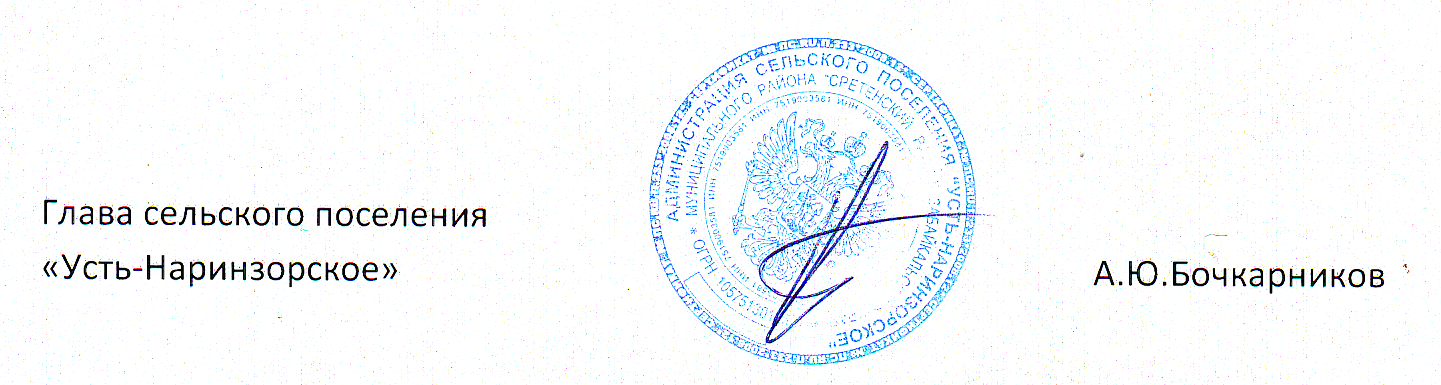 УТВЕРЖДЕНпостановлением администрациисельского поселения«Усть-Наринзорское»№  18 от 01 сентября 2023 годаРЕГЛАМЕНТ 
реализации полномочий администратора доходов бюджета по взысканию дебиторской задолженности по платежам в бюджет, пеням и штрафам Администрация сельского поселения «Усть-Наринзорское»администратор доходов бюджетаНастоящий Регламент устанавливает перечень проводимых мероприятий администрацией сельского поселения «Усть-Наринзорское»,  осуществляющей полномочия администратора доходов бюджета сельского поселения «Усть-Наринзорское», направленных на взыскание дебиторской задолженности по доходам (за исключением платежей, предусмотренных законодательством о налогах и сборах), сроки, структурные подразделения (сотрудников), ответственные за их выполнение. Перечень проводимых мероприятий приведен в таблице.Мероприятия по реализации администратором доходов бюджета полномочий, направленных на взыскание дебиторской задолженности по доходам Срок реализации мероприятияОтветственное структурное подразделение12341. Мероприятия, направленные на недопущение образования просроченной дебиторской задолженности по доходам и выявление факторов, влияющих на образование просроченной дебиторской задолженности по доходам:1. Мероприятия, направленные на недопущение образования просроченной дебиторской задолженности по доходам и выявление факторов, влияющих на образование просроченной дебиторской задолженности по доходам:1. Мероприятия, направленные на недопущение образования просроченной дебиторской задолженности по доходам и выявление факторов, влияющих на образование просроченной дебиторской задолженности по доходам:1. Мероприятия, направленные на недопущение образования просроченной дебиторской задолженности по доходам и выявление факторов, влияющих на образование просроченной дебиторской задолженности по доходам:1.1Контроль за правильностью исчисления, полнотой и своевременностью осуществления платежей в бюджеты бюджетной системы Российской Федерации, пеням и штрафам по ним, в том числе:за фактическим зачислением платежей в доход бюджета в размерах и сроки, установленные законодательством Российской Федерации, договором (контрактом);в течение 3-х рабочих дней с даты уплаты денежных средств не позднее рабочего дня, следующего за днем поступления документов, подтверждающих	 уплату доходовспециалист 1-категорииза погашением (квитированием) начислений соответствующими платежами, являющимися источниками формирования доходов бюджета, за исключением платежей, являющихся источниками формирования доходов бюджетов, информация, необходимая для уплаты которых, включая подлежащую уплате сумму, не размещается в ГИС ГМП, перечень которых утвержден приказом Минфина России от 25 декабря 2019 г. № 250н «О перечне платежей, являющихся источниками формирования доходов бюджетов бюджетной системы Российской Федерации, информация, необходимая для уплаты которых, включая подлежащую уплате сумму, не размещается в ГИС ГМП»;за исполнением графика платежей в связи с предоставлением отсрочки или рассрочки уплаты платежей и погашением дебиторской задолженности по доходам, образовавшейся в связи с неисполнением графика уплаты платежей в бюджет, а также за начислением процентов за предоставленную отсрочку или рассрочку и пени (штрафы) за просрочку уплаты платежей в бюджет в порядке и случаях, предусмотренных законодательством Российской Федерации;за своевременным начислением неустойки (штрафов, пени);за своевременным составлением первичных учетных документов, обосновывающих возникновение дебиторской задолженности или оформляющих операции по ее увеличению (уменьшению), а также передачей документов для отражения в бюджетном учетев 	течение 3-х рабочих дней с даты, указанной в графике платежей в 	связи с предоставлением отсрочки или рассрочки уплаты платежей и погашением дебиторской задолженности по доходамв момент возникновения права требованияв соответствии с условиями договоров (муниципальных контрактов)специалист 1-категории1.2Проведение инвентаризации расчетов с должниками, включая сверку данных по доходам бюджета на основании информации о непогашенных начислениях, содержащейся в ГИС ГМП, в том числе в целях оценки ожидаемых результатов работы по взысканию дебиторской задолженности по доходам, признания дебиторской задолженности по доходам сомнительнойв сроки, устанавливаемые организационно-распорядительными документами  о проведении инвентаризацийспециалист 1-категории1.3Проведение мониторинга финансового (платежного) состояния должников, в том числе при проведении мероприятий по инвентаризации 	дебиторской задолженности по доходам, в частности, на предмет:наличия сведений о взыскании с должника денежных средств в рамках исполнительного производства;наличия сведений о возбуждении в отношении должника дела о банкротствеежеквартально или в сроки, устанавливаемые организационно- распорядительными документами  о проведении инвентаризацийспециалист 1-категории1.4Иные мероприятия, проводимые по решению администратора доходов в целях недопущения образования просроченной дебиторской задолженности по доходам, выявления факторов, влияющих на образование просроченной дебиторской задолженности по доходам, определенные исходя из функциональной и организационной структуры администратора доходов (указываются конкретные мероприятия и сроки их реализации при наличии), в том числеИные мероприятия, проводимые по решению администратора доходов в целях недопущения образования просроченной дебиторской задолженности по доходам, выявления факторов, влияющих на образование просроченной дебиторской задолженности по доходам, определенные исходя из функциональной и организационной структуры администратора доходов (указываются конкретные мероприятия и сроки их реализации при наличии), в том числеИные мероприятия, проводимые по решению администратора доходов в целях недопущения образования просроченной дебиторской задолженности по доходам, выявления факторов, влияющих на образование просроченной дебиторской задолженности по доходам, определенные исходя из функциональной и организационной структуры администратора доходов (указываются конкретные мероприятия и сроки их реализации при наличии), в том числе1.4.1проверка соблюдения сроков добровольного исполнения требования об уплате штрафов, предусмотренных статьей 103 Федерального закона от 2 октября 2007 г. № 229-ФЗ «Об исполнительном производстве»не реже 1 раза в квартал и в сроки, устанавливаемые организационно-распорядительными документами о проведении инвентаризацийспециалист 1-категории1.4.2информирование территориальных органов Федеральной службы судебных приставов о несоблюдении контрагентом сроков добровольного исполнения требования об уплате штрафов в целях замены штрафа другим видом наказанияне позднее 3-х дней с момента выявления фактаспециалист 1-категории2. Мероприятия, направленные на урегулирование дебиторской задолженности по доходам в досудебном порядке (с момента истечения срока уплаты соответствующего платежа в бюджет (пеней, штрафов) до начала работы по их принудительному взысканию):2. Мероприятия, направленные на урегулирование дебиторской задолженности по доходам в досудебном порядке (с момента истечения срока уплаты соответствующего платежа в бюджет (пеней, штрафов) до начала работы по их принудительному взысканию):2. Мероприятия, направленные на урегулирование дебиторской задолженности по доходам в досудебном порядке (с момента истечения срока уплаты соответствующего платежа в бюджет (пеней, штрафов) до начала работы по их принудительному взысканию):2. Мероприятия, направленные на урегулирование дебиторской задолженности по доходам в досудебном порядке (с момента истечения срока уплаты соответствующего платежа в бюджет (пеней, штрафов) до начала работы по их принудительному взысканию):2.1Направление требования должнику о погашении образовавшейся задолженности (в случаях, когда денежное обязательство не предусматривает срок его исполнения и не содержит условия, позволяющего определить этот срок, а равно в случаях, когда срок исполнения обязательства определен моментом востребования)в течение 5 рабочих дней с даты исполнения обязательства администратором доходовспециалист 1-категории.2Направление претензии должнику о погашении образовавшейся задолженности в досудебном порядке в установленный законом или договором (контрактом) срок досудебного урегулирования в случае, когда претензионный порядок урегулирования спора предусмотрен процессуальным законодательством Российской Федерации, договором (контрактом)не позднее 10 дней или в сроки, установленные договором (контрактом)специалист 1-категории2.3Рассмотрение вопроса о возможности расторжения договора (контракта), предоставления отсрочки (рассрочки) платежа, реструктуризации дебиторской задолженности по доходам в порядке и случаях, предусмотренных законодательством Российской Федерациив течение 30 дней с даты возникновения оснований для расторжения договора (контракта) или обращения контрагента о предоставлении отсрочки (рассрочки) платежа, реструктуризации дебиторской задолженности по доходамспециалист 1-категории2.4Направление в уполномоченный орган по представлению в деле о банкротстве и в процедурах, применяемых в деле о банкротстве, требований об уплате обязательных платежей и требований Российской Федерации по денежным обязательствам с учетом требований Положения о порядке предъявления требований по обязательствам перед Российской Федерацией в деле о банкротстве и в процедурах, применяемых в деле о банкротстве, утвержденного постановлением Правительства Российской Федерации от 29 мая 2004 г. № 257 «Об обеспечении интересов Российской Федерации как кредитора в деле о банкротстве и в процедурах, применяемых в деле о банкротстве», уведомлений о наличии задолженности по обязательным платежам или о задолженности по денежным обязательствам перед Российской Федерацией при предъявлении (объединении) требований в деле о банкротстве и в процедурах, применяемых в деле о банкротствев сроки, установленные пунктом 8 Положения о порядке предъявления требований по обязательствам перед Российской Федерацией в деле о банкротстве и в процедурах, применяемых в деле о банкротстве, утвержденного постановление 	Правительства Российской Федерации от 29 мая 2004 г. № 257специалист 1-категории2.5Иные мероприятия, проводимые по решению руководителя администрации сельского поселения «Усть-Наринзорское»(уполномоченного им лица) в целях погашения (урегулирования) дебиторской задолженности по доходам в досудебном порядкеопределяются руководствомспециалист 1-категории3. Мероприятия, направленные на принудительное взыскание дебиторской задолженности по доходам при принудительном исполнении судебных актов, актов других органов и должностных лиц органами принудительного исполнения в случаях, предусмотренных законодательством Российской Федерации:3. Мероприятия, направленные на принудительное взыскание дебиторской задолженности по доходам при принудительном исполнении судебных актов, актов других органов и должностных лиц органами принудительного исполнения в случаях, предусмотренных законодательством Российской Федерации:3. Мероприятия, направленные на принудительное взыскание дебиторской задолженности по доходам при принудительном исполнении судебных актов, актов других органов и должностных лиц органами принудительного исполнения в случаях, предусмотренных законодательством Российской Федерации:3. Мероприятия, направленные на принудительное взыскание дебиторской задолженности по доходам при принудительном исполнении судебных актов, актов других органов и должностных лиц органами принудительного исполнения в случаях, предусмотренных законодательством Российской Федерации:3Подготовка необходимых материалов и документов, а также подачу искового заявления в судпо истечении 30 календарных дней с даты направленияпретензииспециалист 1-категории3.2Обеспечение принятия исчерпывающих мер по обжалованию актов государственных органов и должностных лиц, судебных актов о полном (частичном) отказе в удовлетворении заявленных требований при наличии к тому основанийдо истечения не менее чем двух третей установленного процессуального срокаспециалист 1-категории3.3Направление исполнительных документов на исполнение в случаях и порядке, установленных законодательством Российской Федерациив течение 30 дней с даты получения исполнительных документовспециалист 1-категории4. Мероприятия, проводимые в целях наблюдения (в том числе за возможностью взыскания дебиторской задолженности по доходам в случае изменения имущественного положения должника) за платежеспособностью должника в целях обеспечения исполнения дебиторской задолженности по доходам:4. Мероприятия, проводимые в целях наблюдения (в том числе за возможностью взыскания дебиторской задолженности по доходам в случае изменения имущественного положения должника) за платежеспособностью должника в целях обеспечения исполнения дебиторской задолженности по доходам:4. Мероприятия, проводимые в целях наблюдения (в том числе за возможностью взыскания дебиторской задолженности по доходам в случае изменения имущественного положения должника) за платежеспособностью должника в целях обеспечения исполнения дебиторской задолженности по доходам:4. Мероприятия, проводимые в целях наблюдения (в том числе за возможностью взыскания дебиторской задолженности по доходам в случае изменения имущественного положения должника) за платежеспособностью должника в целях обеспечения исполнения дебиторской задолженности по доходам:4.1.Направление запросов о подтверждении имущественного положения должника, в подразделения Федеральной кадастровой палаты Федеральной службы государственной регистрации, кадастра и картографии, и иные организациипо мере необходимостиспециалист 1-категории4.2Мониторинг сервисов Федеральной налоговой службы и иных сервисов в сети Интернет в целях изучения платежеспособности должниковпо мере необходимостиспециалист 1-категории4.3Мониторинг изменения имущественного положения должника в целях взыскания дебиторской задолженности по доходамежеквартальноспециалист 1-категории4.4Иные мероприятия, проводимые в целях наблюдения за платежеспособностью должника в целях обеспечения исполнения дебиторской задолженности по доходамопределяются руководством при необходимостиспециалист 1-категории